Środa1.Karta pracy cz4, poziom B nr74, Karta pracy cz4, poziom B+ nr902. Do wykonania pracy plastycznej potrzebne będą: surowy makaron w kształcie kokardek, kartka papieru, klej, mazaki. Makaron pokoloruj mazakami w różnych kolorach, a następnie przyklej na kartkę .Dorysuj czarnym mazakiem  linie lotu motyli.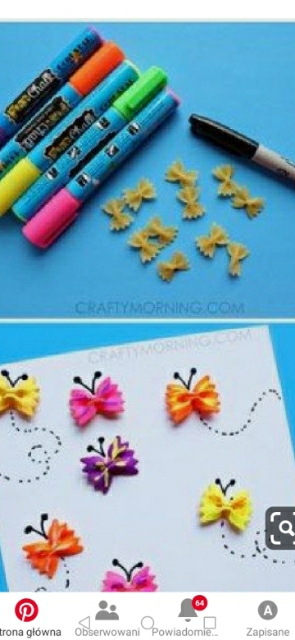 3. Rozwiąż quiz ,,Czy jestem przyjacielem przyrody?’. Poproś rodzica o przeczytanie zdań. Jeżeli zgadzasz się z  usłyszanym zdaniem- klaśnij w dłonie, jeśli nie - wykonaj przysiad.a)Śmieci wyrzucamy byle gdzie.b)Po umyciu rąk , dokładnie zakręcamy kran.c)Zużyte baterie wyrzucamy do pojemnika na szkło.d)Widząc na chodniku ślimaka, omijamy go.e) Spacerując po parku, łamiemy gałęzie i zrywamy kwiaty.f) Po zjedzeniu batonika, papierek wyrzucamy do kosza.g)Zbierając makulaturę, ratujemy drzewa i oszczędzamy energię.h)Zrywamy rośliny, które są pod ochroną.4. Połóż się na plecach na dywanie, wyłącz światło  w pokoju , zasłoń okna .Skup wzrok na wzorach ( w tym kręgi i leniwe ósemki), które rodzic rysuje na suficie za pomocą światła latarki.5. Usiądźcie z rodzicem na podłodze twarzą do siebie, opierając się z tyłu na dłoniach. Podawajcie sobie piłkę, chwytając ją tylko nogami.6. Przygotuj kartkę papieru, mazaki, kredki, ołówek  i zaprojektuj według własnego pomysłu torbę ekologiczną.